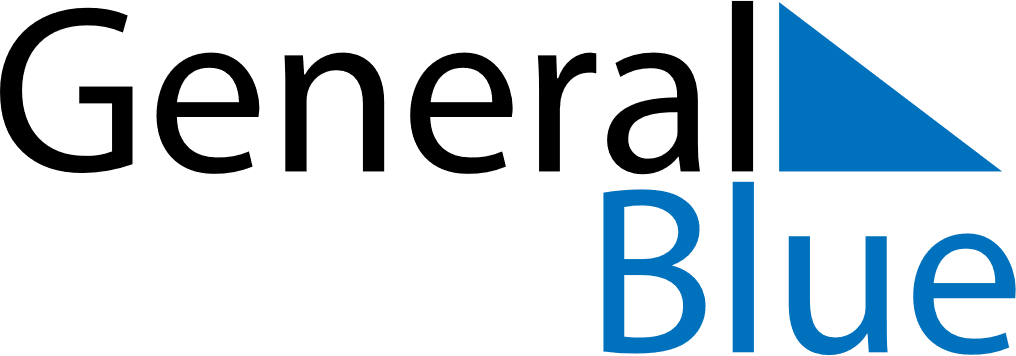 November 2021November 2021November 2021November 2021VietnamVietnamVietnamSundayMondayTuesdayWednesdayThursdayFridayFridaySaturday123455678910111212131415161718191920Vietnamese Teacher’s Day2122232425262627282930